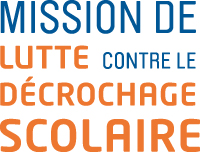 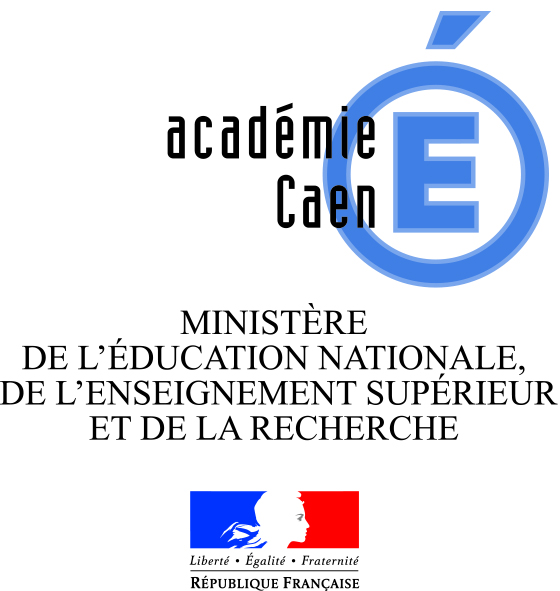 INTERVENANTS dans l’action et NOMBRE d’heures prévues :Nom, qualitéNb d’heures sur temps de serviceNb d’heures en heure supplémen-taireDomaine d’interventionintervenants MLDSAutres Personnels de l’Éducation nationale intervenant dans l’actionVacatairesNb d’heuresCoûtprestataires externes €€partenariats envisagé
pour la mise en œuvre
de l’action